Name:Quiz 5, Attempt 1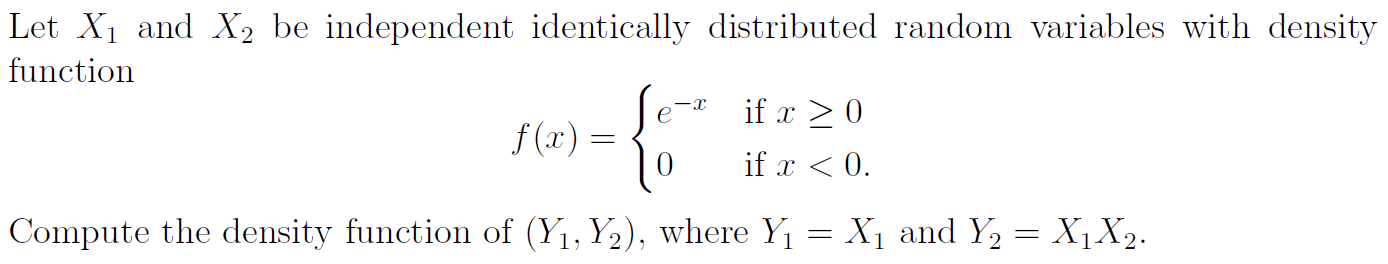 Quiz 3, Attempt 2Suppose X has mass function given by f(x) = p(1-p)x1{x = 0, 1, 2, …}.  Find the mass function of Y = X2.